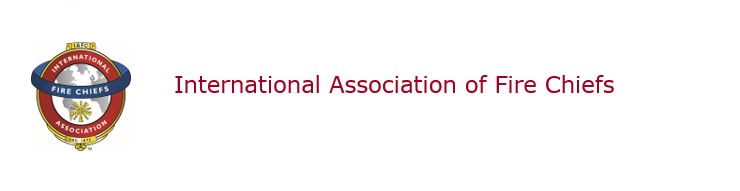 VCOS Board Telecon08 February2022Participants:IAFC Board Members Present:Chief Chuck Flynn, ChairChief Rich Cowger, Vice ChairChief Paul Sterling, Board Member at LargeChief Brita Horn, Board Member at LargeChief Jim Cook, Board Member at LargeChief Norvin Collins, Board Member at Large Chief Kevin Hardwick, Board Member at LargeChief Jason Catrambone, Board Member at LargeChief Al Yancy, Board Member at LargeIAFC Board Members Not Present:Chief Fred Windisch, Secretary/TreasurerIAFC Guests/Staff:Mr. Kevin McGee, Chief Operations Officer Call to OrderChief Flynn chaired the meeting. A roll call was taken and a quorum was present. The meeting came to order at 1401 hrs ET.Approval of December 2021 MinutesChief Chuck Flynn, ChairMOTION: 08 FEB 2022-01Motion made and seconded to approve the January 2022 minutes. Motion carried.	COWGER/HORN.International Director’s ReportChief Catrambone, International DirectorChief Catrambone was requested to serve on the IAFC Communications Committee.New BusinessThe Board reviewed the February 18-19, 2022 meeting agenda draft to assure that agenda items have sufficient time. The morning session on February 19 was adjusted for accuracy of time for each agenda item.Discussion occurred regarding the logistics for the meeting to include plans for ground transportation and audio-visual needs.Discussion occurred regarding information that the BOD prefers to consider the requests from the two IAFC 2022 2nd VP candidates for a VCOS endorsement.  Consideration and the decision making for endorsement will occur during the February 18-19, 2022 Board meeting.The telecon ended at 1446 hrs ET.Minutes submitted by:Mr. Kevin McGeeInterim VCOS Staff LiaisonFire Chief Chuck FlynnVCOS, ChairBecause electronic mail can be altered, the integrity of this communication cannot be guaranteed.